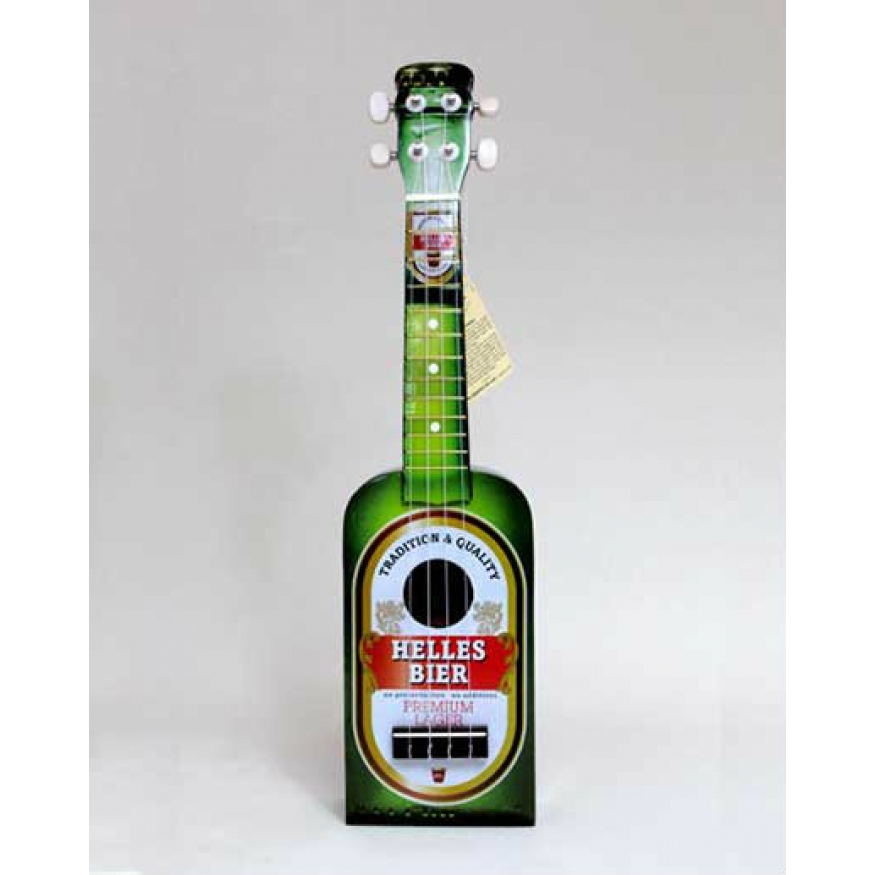       F                        CI got guns in my head and they won't goAm                          GSpirits in my head and they won't go      F                        CI got guns in my head and they won't goAm                           G!Spirits in my head and they won'tF  C  Am  G 	F  C  Am  G [Verse]C           G                      F	I Been looking at the stars tonight             C       G                 FAnd I think oh how I miss that bright sunC              G                      F	I'll be a dreamer till the day I die             C          G        Fbut they say oh how the good die young             AmBut were all strange                            |G	|	|and maybe we don't want to change[Chorus]      F                        CI got guns in my head and they won't goAm                          GSpirits in my head and they won't go      F                        CI got guns in my head and they won't goEm                          AmSpirits in my head and they won't go        F                      C                 GBut the gun still rattles, the gun still rattles ohh      F                        CI got guns in my head and they won't goAm                          GSpirits in my head and they won't goC             G                    F  I spend a lot of nights on the run            C      G                Fand I think oh I'm lost and cant be foundC             G                     F	I'm just waiting for my day to come            C          G               Fand I think oh I don't want to let you down                           Amcause something inside has changed                                    Gand maybe we don't want to stay the same[Repeat Chorus]    F              C      And I don't want a never ending life        G                          AmI just want to be alive while I'm here    F               C    And I don't want to see another night       G                            Amlost inside a lonely life while I'm here      F                        CI got guns in my head and they won't goAm                          GSpirits in my head and they won't go      F                        CI got guns in my head and they won't goEm                          AmSpirits in my head and they won't go        F                      C                 GBut the gun still rattles, the gun still rattles ohh      F                        CI got guns in my head and they won't goAm                          GSpirits in my head and they won't go|Am		|G!		||C E7 F GC               E7            F           G       C E7 F G   If there's someone you can live without, then do so.C                 E7              F          G    C E7 F G      And if there's someone you can just shove out; do so.Chorus:C             E7          F     G	You can be my Yoko OnoC            E7             F      G	You can follow me wherever I goC      		E7	Be my, 		be my, F          G  	C E7 F G   Be my Yoko Ono.C             E7           F             G           C E7 F G	Isn't it beautiful to see two people so much in love?C              E7             F                G   	Barenaked as two virgins hand in hand and hand and hand in C E7 F G glove.C                  E7          F              G      	Now that I'm far away it doesn't seem to me to be such a C E7 F Gpain.C                E7             F               G 	To have you hanging off my ankle like some kind of ball    C E7 F GAnd chain.[Repeat Chorus]F      	 G               C                    Am	Oh no, here we go, our life is just one big pun.F           G          C!         	Oh no, here we go as Yoko singsHOYLOHOYLOFGLDFJGDKLFGE!C                        E7         F          G                           	I know that when I say this, 	I may be stepping on pins     C E7 F Gand needles;C                     E7               F                	But I don't like all these people slagging her for G                     C E7 F G breaking up the Beatles.   (Don't blame it on Yokey!)C                      E7             F               G	if I was John and you were Yoko, I would gladly give up         C E7 F Gmusical genius, C           E7              F        G                C E7 F G            just to have you as my very own, 	personal Venus.[Repeat Chorus]C             E7          F     G	You can be my Yoko OnoC            E7             F      G	You can follow me wherever I goC      		E7	Be my, 		be my, F          G  	C E7 F G   Be my Yoko Ono.C      		E7	Be my, 		be my, F          G  	C E7 F G   Be my Yoko Ono.C      		E7	Be my, 		be my, F!          G!  	C!Be my Yoko Ono.    G  C   G              AmAn old man  turned ninety-eight              G     C      G            AmHe won the lottery and died the next day       G     C          G        AmIt´s a black fly in your  Chardonnay       G         C          G           AmIt´s a death row pardon two minutes too late          G    C              G               AmIsn´t it ironic ... don´t you think [Chorus]          G   C        G       AmIt´s like rain on your wedding day            G  C             G       AmIt´s a free ride when you´ve already paid              G    C          G           AmIt´s the good advice that you just didn´t takeBb           F              G Who would´ve thought ... it figures     G        C       G         AmMr. Play It Safe was afraid to fly              G   C                   G           AmHe packed his suitcase and kissed his kids good-bye              G          C       G         AmHe waited his whole damn life to take that flight           G             C                     And as the plane crashed down he thought       G          Am" Well isn´t this nice ... "             G    C               G        AmAnd isn´t it ironic ... don´t you think [Repeat Chorus]      Fmaj7                               G   Well life has a funny way of sneaking up on you                                     Fmaj7                    GWhen you think everything´s okay and everything´s going right      Fmaj7                              GAnd life has a funny way of helping you out when                                      Fmaj7                  You think everything´s gone wrong and everything blows up         GIn your face  G       C                 G      AmA traffic jam when you´re  already late     G       C            G        AmA no-smoking sign on your cigarette break          G            C                   G         AmIt´s like ten thousand spoons when all you need is a knife     G                     C       It´s meeting the man of my dreams         G                     AmAnd then meeting his beautiful wife              G    C              G               AmAnd isn´t it ironic ... don´t you think         G     C                    G        AmA little too ironic ... and yeah I really do think ...[Repeat Chorus]Fmaj7                   GLife has a funny way of sneaking up on youFmaj7                              G         Life has a funny, funny way ---                  Fmaj7 of helping you out            G!Helping you out||:G  |D  	|C	|	:||   G     D              C                           G If I had a million dollars (If I had a million dollars)G    D          C                        G I'd buy you a house (I would buy you a house)G     D              C                           G If I had a million dollars (If I had a million dollars)G            D                   C     I'd buy you furniture for your house (Maybe a nice chesterfield or an Gottoman)G         D              C                           G And if I had a million dollars (If I had a million dollars)G          D         C                          G Well, I'd buy you a K-Car (A nice Reliant automobile)G     D              C                   D If I had a million dollars I'd buy your loveC     D              G      ( G/F# )        Em               C     If I had a million dollars, I'd build a tree fort in our yardC     D              G        ( G/F# )   Em                       C     If I had a million dollars, you could help, it wouldn't be that hardC     D              G If I had a million dollars          ( G/F# )         Em                            C     (strum once) Maybe we could put a little tiny fridge in there somewhere                                         D (strum once) You know, we could just go up there and hang out||:G  |D  	|C	|	:||   G     D              C                           G If I had a million dollars (If I had a million dollars)G          D                C                                  G  Well, I'd buy you a fur coat (But not a real fur coat that's cruel)G         D              C                           G  And if I had a million dollars (If I had a million dollars)G          D                  C                           G  Well, I'd buy you an exotic pet (Yep, like a llama or an emu)G         D              C                             G  And if I had a million dollars (If I had a a million dollars)G          D                        C          Well, I'd buy you John Merrick's remains (Ooh, all them crazy elephant bones)G         D              C                   D  And If I had a million dollars I'd buy your loveC     D              G        ( G/F# )   Em                   C     If I had a million dollars, we wouldn't have to walk to the storeC     D              G        ( G/F# )      Em                C     If I had a million dollars, we'd take a limousine 'cause it costs moreC     D              G         ( G/F# )   Em                Dsus2(strum once) If I had a million dollars, we wouldn't have to eat Kraft Dinner                       D (strum once) But we would eat Kraft Dinner||:G  |D  	|C	|	:||   G     D              C                           G       If I had a million dollars (If I had a million dollars)G          D                 C                                       G Well, I'd buy you a green dress (But not a real green dress, that's cruel)G         D              C                           G And if I had a million dollars (If I had a million dollars)G          D            C                      G Well, I'd buy you some art (A Picasso or a Garfunkel)G     D              C                           G If I had a million dollars (If I had a million dollars)G          D          C                                   G Well, I'd buy you a monkey (Haven't you always wanted a monkey)G     D              C                     D If I had a million dollars, I’d buy your loveC     D              G    ( G/F# ) Em             C     If I had a million dollars, If I had a million dollarsC     D              G    ( G/F# ) Em             C     If I had a million dollars, If I had a million dollarsC     D              G ( G/F# ) Em  D  C     If I had a million dollarsD! I'd be richG!Am7              F9Ahhhhhh... ah-ah ahh ah ahhhAm7              F9Ahhhhhh... ah-ah ahh ah ahhh   (harp next slide!)Am                  Em               G4  -4  5  -5  5  4  -4  5 -5 5 4 -4  -4 5 -5 5 4 -4 5 -5 5 4 -4Am                  Em               G4  -4  5  -5  5  4  -4  5 -5 5 4 -4  -4 5 -5 5 4 -4 5 -5 5 4 -4Am                                       G       Am                                GWell they say I should approach you with caution but not to let you be aware of my fearF                           DmNever know what you'll find don't understand your kind 'round    C    F   C   F    C   F  C  F here...           Oh-oh C             F          C       FWatching your moves they look so radicalC            F          C     FHearing your words they sound fanaticalD         G        D            GSomething inside reveals you're magicalFOh-ohhhhhh.... how can I get enough?Am                      Em                     GYou're a strange animal     that's what I know    Am                      Em                     GBut you're a strange animal     I've got to follow   C   F  C  F  C  F  C  FOh-ohAm                                            G   They've been trying to stick a line in your system  Am                           G  analysing the defenses you holdF                   DmTrying to open wide hoping to step inside your   C    F   C   F      C  F  C  F soul...             Oh-oh    C          F       C   FBut everything here is unfamiliarC               F      C      FNothing they've seen remotely similarD          G         D    GHow can it be you're so peculiarFOh-ohhhhhh.... how can I get enough?Am                      Em                     GYou're a strange animal     that's what I know    Am                      Em                     GBut you're a strange animal     I've got to follow     oh-oh oh-ohAm7              F9          Am7              F9Ahhhhhh... ah-ah ahh ah ahhh ahhhhhh... ah-ah ahh ah ahhh       Dm         F        F!Ah-ah-ah   Ah-ah-ah ah-ahN/CHow can I get enough?HIT! HIT!                Am                      Em                     GYou're a strange animal     that's what I know    Am                      Em                     GBut you're a strange animal     I've got to followAm                      Em                     GYou're a strange animal     that's what I know    Am                      Em                     GBut you're a strange animal     I've got to follow     (HARP AHEAD!)Am                  Em               G4  -4  5  -5  5  4  -4  5 -5 5 4 -4  -4 5 -5 5 4 -4 5 -5 5 4 -4                                              O Ominous Spiritus! Am                  Em               G-4  5  -5  5  4  -4  5 -5 5 4 -4  -4 5 -5 5 4 -4 5 -5 5 4 -4Ahhhh!C  F  C  F  C  F  C  F  C!|D		|		|A		|		|| 2xD				     I got my first real six-stringA     Bought it at the five-and-dimeD     Played 'til my fingers bledA     It was summer of '69D    Me and some guys from schoolA    Had a Band and we tried real hardD    Jimmy quit and Jody got marriedA    I shoulda known we'd never get farBm		          A       Oh when I look back nowD			                     G       That was summer seemed to last foreverBm	             A       And if I had the choiceD		               G       Ya - I'd always wanna be thereBm		              A!        Those were the best days of my life|D		|		|A		|		|| 2xD       Ain't no use in complainin'A       When you got a job to doD      Spent my evenin's down at the drive inA       And that's when I met you, yeah!{Chorus}Bm		           A       Standin on a mama's porchD		                      G       You told me that you'd wait foreverBm		               A       Oh and when you held my handD		                  G       I knew that it was now or neverBm		             A!       Those were the best days of my lifeD        A	                       D      A	     (Oh yeah)Back in the summer of 69’uh-huhF		            Bb        Man we were killin' time         CWe were young and restless    BbWe needed to unwindF	             Bb		        C			         I guess nothin' can last forever, forever noD		|		|A		|		|| 2xD      And now the times are changin'A      Look at everything that's come and goneD      Sometimes when I play that old six-stringA      I think about ya wonder what went wrong{Repeat Chrous} then |D		|A		||intro: C G Driff:  C    G    C    G D x 2C     G           C       G   D    Our house had the biggest patio     C       G       C       G  D   C    Our house had all the summer shade...                 C       G       C G   DWe had patio lanterns C         G              C      G    D I'd spend half the night making lemonade C                G          C       G   D  C    Which we drank a lot 'cause we were all so shy...            C       G       C     G  DShy and nervous {Chorus}D                 CWho was gonna be, who would be the first to dance D                 CWho was gonna be, who would be the first to kiss...                      C       G       C     G  DUnder those patio lanterns C       G    G! G!     HIT! HIT!D                                   C            G Those patio lanterns they were the stars in our skyD                      C               G Those patio lanterns, lighting up our lives D                                   C            G Those patio lanterns they were the stars in our skyD                                      C!  C! Those patio lanterns, lighting up our lives                    C       G       C     G  D             Oh, those patio lanterns C       G       C     G  DC     G            C    G            D  And I was stuck on Joy, that was her nameC     G                  C     G  D    CWe didn't talk much, she was a nervous girl                                       (nervous girl)                C       G       C G   DI was a nervous boy                (nervous boy)C        G        C    G       D We stuck together like glue on glue C                 G           C        G    D  CDancing to an old song, Bobby Vinton's Blue on Blue                                        (Blue on Blue)             C          G       C G   DHeartache on heartache{Repeat Chorus}riff:  C    G    C    G D x 2D    D2	D         D-5D	First thing we’d climb a tree 	and maybe then we’d talk	or sit silently, and listen to our thoughtsCadd9	with illusions of somedayD	Casting a golden lightCadd9	no dress rehearsal, D	this is our life||:D		  D2		     D|			     D-5		:||{Chorus}D                                		that’s where the hornet stung meCadd9                        	 D				and I had a feverish dream                 Cadd9with revenge and doubt                       Dtonight, we smoke them outA  		You are ahead by a century, G/B		you are ahead by a century, you are ahead A  		You are ahead by a century, G!	G!	|G!			|| ||:D		  D2		     D|			     D-5		:||D	Stare in the morning shroud	, and then the day beganD	I tilted your cloud, you tilted my handCadd9		rain falls in real time D		and rain fell through the nightCadd9                  								no dress rehearsal, D		this is our life||:D		  D2		     D|			     D-5		:||{ Repeat Chorus}|| A  		You are ahead by a century, G/B		you are ahead by a century, you are ahead A  		You are ahead by a century, G!	G!	|G!			|| 				and disappointing you 	||:D		  D2		     D|			     D-5		:|| 4x  is getting me down!	D!Am7 |A           A7       A6     Am7:|| A                            Watch the band through a bunch of dancersC                   A					A7|	A6			Quickly, follow the unknownAm7  A                C       G                   D    With something more familiar. Quickly something familiarG               D              A     Courage,       my word       it didn't come it doesn't matterAm7|A		A7|	A6			Am7|A             C                GSleepwalk, so fast asleep in a motel             D               A                  that has the lay of home and piss on all of yourC              G                 D    background and piss on all your surroundingsG               D              A     Courage,       my word       it didn't come it doesn't matterG               D              A     Courage,       my word       it didn't come it doesn't matterG               D              A     Courage,       my word       it didn't come it doesn't matterG                D!                            A!     Courage,            it couldn't come at a worse………timeAm7|A!				|			Am7|A!		|			|	           A!          C!       So there's no simple explanation               G!             |D	|D2	D	||    for anything important any of us do            A!    C!         G!          |D|D2	 D	|		  and yea the human tragedy consisted of necessity    A               C                  G              D     of living with the consequences under pressure, under pressure.	           A!          C!       So there's no simple explanation               G!             |D			|D2		||    for anything important any of us do            A!    C!    and yea the human tragedy   G!          |D					|D2			||    consisted of necessity(gently, building)    A               C    of living with the consequences       G              D    under pressure, under pressure.G               D              A     Courage,       my word       it didn't come it doesn't matter  3xG                D!                            |A.....(continue below)     Courage,            it couldn't come at a worse time  Repeat ad naseum||:…A	|	|C	|	| G	|	||D					  (last time) Am7||:A!		|		Am7:||A!       Am!       G!           C!         F!You'll have to excuse me, I'm not at my best          C!         G!               F!            C!             I've been gone for a month, I've been drunk since I left      Am!         G!           C!         F!These so-called vacations will soon be my death       C!            G!           F!         C!I'm so sick from the drink I need home for a rest.     Am       G            C          FWe arrived in December and London was cold   C             G         |F			|		|We stayed in the bars along Charing Cross Road   Am        G           C              FWe never saw nothin' but brass taps and oak       C            G            F              GKept a shine on the bar with the sleeves of our coats{Chorus}       G!                     C!        G!You'll have to excuse me, I'm not at my best          C          FI've been gone for a week         |G			|			|	I've been drunk since I left          G!                       C!         G!And these so-called vacations Will soon be my death       C             F            G          CI'm so sick from the drink I need home for a rest   Take me home....Am 	|Dm 	|G 	|Em7 Am 	|Am 	|Dm 	|G 	|Em7 Am  	|Am     G           C             FEuston Station the train journey NorthC             G     |F			|		|In the buffet car we lurched back and forth     Am          G             C                 FPast old crooked dykes through Yorkshire's green fields        C          G            F                GWe were flung into dance as the train jigged and reeled{Repeat Chorus}||:Am 	|Dm 	|G 	|Em7 Am 	| Am |Dm 	|G 	|Em7 Am  :|Em7|	||       Am           G           C                 FBy the light of the moon, she'd drift through the streets  C           G         |F			|		|A rare old perfume, so seductive and sweet      Am           G             C               FShe'd tease us and flirt, as the pubs all closed down     C          G        F         GThen walk us on home and deny us a round{Repeat Chorus}|Am 	|Dm 	|G 	|Em7 Am 	|Am 	|Dm 	|G 	|Em7 Am  	|    Am           G           C         FThe gas heater's Empty, it's damp as a tomb    C          G        |F		|		|The spirits we drank now ghosts in the room    Am        G  		     C             FI'm knackered again, come on sleep take me soon    C                G              F              GAnd don't lift up my head 'till the twelve bells at noon{Repeat Chorus with outro chords}D      D6       D△  4xEm7 (Arp x2)                                       D  Riff x2 		Come a little bit closer, hear what I have to say.Em7 (Arp x2 ) 		Just like children sleepin, 												D   Riff x2we could dream this night away.G                                                       D  Riff x2	But there’s a full moon risin’, lets go dancin in the nightG                                                        	We know where the music’s playin,                           D   Riff x2Let’s go out and feel the nightG                               	 A                           		Because I'm still in love with you, I wanna see you dance againG                                   A                 D riff x 4     Because I'm still in love with you. on this harvest moon.Em7 ARP  x2 																 D  Riff x2		When we were strangers I watched you from afar.Em7	ARP x2																 	D  Riff x2		When we were lovers I loved you with all my heart.G																		        D  Riff x2	 But now it's gettin late and the moon is climbin high.G																	  D  Riff x2	I wanna celebrate, see it shinin in your eye.G                               	 A                           		Because I'm still in love with you,                        GI wanna see you dance again                               A                    D riff x 4Because I'm still in love with you. on this harvest moon.[Harmonica solo]|G       	|		|D with riff 2x		|				| |G       	|		|D with riff 2x		|				|| G                               	 A                           		Because I'm still in love with you,                        GI wanna see you dance again                               A                    D riff x 4Because I'm still in love with you. on this harvest moon.D!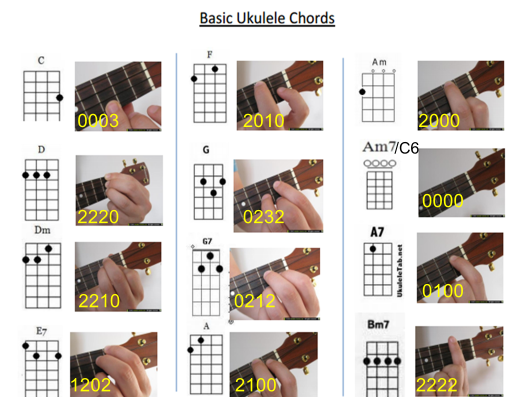 